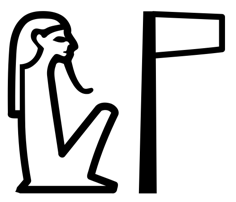 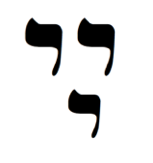 Formulario de matrícula Lenguas del Oriente bíblicoUniversidad Pontificia de Salamanca - UPSAInstituto Superior Compostelano de Ciencias Religiosas – ISCCR – 2023/24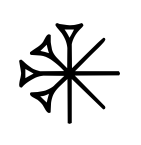 𒀭Primer ApellidoPrimer ApellidoPrimer ApellidoSegundo ApellidoSegundo ApellidoSegundo ApellidoSegundo ApellidoSegundo ApellidoSegundo ApellidoSegundo ApellidoSegundo Apellido2. Mi correo electrónico:Mi correo electrónico:Mi correo electrónico:Mi correo electrónico:3.3.NIF:NIF:4. Mi teléfono:5. 5. Marque el curso en el que se matricula:Marque el curso en el que se matricula:Marque el curso en el que se matricula:Marque el curso en el que se matricula:Marque el curso en el que se matricula:Marque el curso en el que se matricula:Marque el curso en el que se matricula:Marque el curso en el que se matricula:Marque el curso en el que se matricula:Marque el curso en el que se matricula:Marque el curso en el que se matricula:Marque el curso en el que se matricula:Marque el curso en el que se matricula:Marque el curso en el que se matricula:Marque el curso en el que se matricula:Marque el curso en el que se matricula:Marque el curso en el que se matricula:Marque el curso en el que se matricula:Marque el curso en el que se matricula:Marque el curso en el que se matricula:Marque el curso en el que se matricula:Marque el curso en el que se matricula:Hebreo bíblico (nivel 1) (presencial)Hebreo bíblico (nivel 1) (presencial)Hebreo bíblico (nivel 1) (presencial)Hebreo bíblico (nivel 1) (presencial)Hebreo bíblico (nivel 1) (presencial)Hebreo bíblico (nivel 2) (presencial)Hebreo bíblico (nivel 2) (presencial)Hebreo bíblico (nivel 2) (presencial)Hebreo bíblico (nivel 2) (presencial)Hebreo bíblico (nivel 2) (presencial)Hebreo bíblico (nivel 2) (presencial)Hebreo bíblico (nivel 2) (presencial)Hebreo bíblico (nivel 2) (presencial)Hebreo bíblico (nivel 2) (presencial)Hebreo bíblico (nivel 2) (presencial)Hebreo bíblico (nivel 2) (presencial)Hebreo bíblico (nivel 2) (presencial)Hebreo bíblico (nivel 2) (presencial)Egipcio jeroglífico (nivel 1) (presencial)Egipcio jeroglífico (nivel 1) (presencial)Egipcio jeroglífico (nivel 1) (presencial)Egipcio jeroglífico (nivel 1) (presencial)Egipcio jeroglífico (nivel 1) (presencial)Egipcio jeroglífico (nivel 2) (presencial)Egipcio jeroglífico (nivel 2) (presencial)Egipcio jeroglífico (nivel 2) (presencial)Egipcio jeroglífico (nivel 2) (presencial)Egipcio jeroglífico (nivel 2) (presencial)Egipcio jeroglífico (nivel 2) (presencial)Egipcio jeroglífico (nivel 2) (presencial)Egipcio jeroglífico (nivel 2) (presencial)Egipcio jeroglífico (nivel 2) (presencial)Egipcio jeroglífico (nivel 2) (presencial)Egipcio jeroglífico (nivel 2) (presencial)Egipcio jeroglífico (nivel 2) (presencial)Egipcio jeroglífico (nivel 2) (presencial)Egipcio jeroglífico (nivel 1) (on-line)Egipcio jeroglífico (nivel 1) (on-line)Egipcio jeroglífico (nivel 1) (on-line)Egipcio jeroglífico (nivel 1) (on-line)Egipcio jeroglífico (nivel 1) (on-line)Egipcio jeroglífico (nivel 2) (on-line)Egipcio jeroglífico (nivel 2) (on-line)Egipcio jeroglífico (nivel 2) (on-line)Egipcio jeroglífico (nivel 2) (on-line)Egipcio jeroglífico (nivel 2) (on-line)Egipcio jeroglífico (nivel 2) (on-line)Egipcio jeroglífico (nivel 2) (on-line)Egipcio jeroglífico (nivel 2) (on-line)Egipcio jeroglífico (nivel 2) (on-line)Egipcio jeroglífico (nivel 2) (on-line)Egipcio jeroglífico (nivel 2) (on-line)Egipcio jeroglífico (nivel 2) (on-line)Egipcio jeroglífico (nivel 2) (on-line)Introducción a la Cultura del Antiguo Egipto: La mujer en el valle del Nilo (nivel básico) (15 horas, 50€)Introducción a la Cultura del Antiguo Egipto: La mujer en el valle del Nilo (nivel básico) (15 horas, 50€)Introducción a la Cultura del Antiguo Egipto: La mujer en el valle del Nilo (nivel básico) (15 horas, 50€)Introducción a la Cultura del Antiguo Egipto: La mujer en el valle del Nilo (nivel básico) (15 horas, 50€)        Introducción a la Cultura Antiguo      Egipto (nivel 2)        Introducción a la Cultura Antiguo      Egipto (nivel 2)        Introducción a la Cultura Antiguo      Egipto (nivel 2)        Introducción a la Cultura Antiguo      Egipto (nivel 2)Sumerio (nivel 1) (presencial)Sumerio (nivel 1) (presencial)Sumerio (nivel 1) (presencial)Sumerio (nivel 1) (presencial)Sumerio (nivel 1) (presencial)Sumerio (nivel 2) (presencial)Sumerio (nivel 2) (presencial)Sumerio (nivel 2) (presencial)Sumerio (nivel 2) (presencial)Sumerio (nivel 2) (presencial)Sumerio (nivel 2) (presencial)Sumerio (nivel 2) (presencial)Sumerio (nivel 2) (presencial)Sumerio (nivel 2) (presencial)Sumerio (nivel 2) (presencial)Sumerio (nivel 2) (presencial)Sumerio (nivel 2) (presencial)Sumerio (nivel 2) (presencial)Acadio (nivel 1) (presencial)Acadio (nivel 1) (presencial)Acadio (nivel 1) (presencial)Acadio (nivel 1) (presencial)Acadio (nivel 1) (presencial)Acadio (nivel 2) (presencial)Acadio (nivel 2) (presencial)Acadio (nivel 2) (presencial)Acadio (nivel 2) (presencial)Acadio (nivel 2) (presencial)Acadio (nivel 2) (presencial)Acadio (nivel 2) (presencial)Acadio (nivel 2) (presencial)Acadio (nivel 2) (presencial)Acadio (nivel 2) (presencial)Acadio (nivel 2) (presencial)Acadio (nivel 2) (presencial)Acadio (nivel 2) (presencial)6.6.Modalidad de pago:Modalidad de pago:Modalidad de pago:Modalidad de pago:Modalidad de pago:Modalidad de pago:Importe de la matrículaImporte de la matrículaImporte de la matrículaImporte de la matrículaImporte de la matrículaImporte de la matrícula120 € por materia120 € por materia120 € por materia120 € por materia120 € por materia120 € por materia120 € por materia120 € por materia120 € por materia120 € por materia120 € por materia120 € por materia120 € por materiaOPCIÓN 1OPCIÓN 1OPCIÓN 1OPCIÓN 1OPCIÓN 1OPCIÓN 1Pago de las tasas en https://www.itcdesantiago.org/tramitacion/pago-tasasPago de las tasas en https://www.itcdesantiago.org/tramitacion/pago-tasasPago de las tasas en https://www.itcdesantiago.org/tramitacion/pago-tasasPago de las tasas en https://www.itcdesantiago.org/tramitacion/pago-tasasPago de las tasas en https://www.itcdesantiago.org/tramitacion/pago-tasasPago de las tasas en https://www.itcdesantiago.org/tramitacion/pago-tasasPago de las tasas en https://www.itcdesantiago.org/tramitacion/pago-tasasPago de las tasas en https://www.itcdesantiago.org/tramitacion/pago-tasasPago de las tasas en https://www.itcdesantiago.org/tramitacion/pago-tasasPago de las tasas en https://www.itcdesantiago.org/tramitacion/pago-tasasPago de las tasas en https://www.itcdesantiago.org/tramitacion/pago-tasasPago de las tasas en https://www.itcdesantiago.org/tramitacion/pago-tasasPago de las tasas en https://www.itcdesantiago.org/tramitacion/pago-tasasPlazo de matrículaPlazo de matrículaPlazo de matrículaPlazo de matrículaPlazo de matrículaPlazo de matrícula1 al 30 de octubre1 al 30 de octubre1 al 30 de octubre1 al 30 de octubre1 al 30 de octubre1 al 30 de octubre1 al 30 de octubre1 al 30 de octubre1 al 30 de octubre1 al 30 de octubre1 al 30 de octubre1 al 30 de octubre1 al 30 de octubre7. Firma7. Firma7. Firma7. FirmaInstituto Superior Compostelano de Ciencias Religiosas (ISCCR)Plaza de la Inmaculada, 5 – 15704, Santiago de Compostela981 58 62 77 // secretariocr@itcdesantiago.orgInstituto Superior Compostelano de Ciencias Religiosas (ISCCR)Plaza de la Inmaculada, 5 – 15704, Santiago de Compostela981 58 62 77 // secretariocr@itcdesantiago.orgInstituto Superior Compostelano de Ciencias Religiosas (ISCCR)Plaza de la Inmaculada, 5 – 15704, Santiago de Compostela981 58 62 77 // secretariocr@itcdesantiago.orgInstituto Superior Compostelano de Ciencias Religiosas (ISCCR)Plaza de la Inmaculada, 5 – 15704, Santiago de Compostela981 58 62 77 // secretariocr@itcdesantiago.orgInstituto Superior Compostelano de Ciencias Religiosas (ISCCR)Plaza de la Inmaculada, 5 – 15704, Santiago de Compostela981 58 62 77 // secretariocr@itcdesantiago.orgInstituto Superior Compostelano de Ciencias Religiosas (ISCCR)Plaza de la Inmaculada, 5 – 15704, Santiago de Compostela981 58 62 77 // secretariocr@itcdesantiago.orgInstituto Superior Compostelano de Ciencias Religiosas (ISCCR)Plaza de la Inmaculada, 5 – 15704, Santiago de Compostela981 58 62 77 // secretariocr@itcdesantiago.orgInstituto Superior Compostelano de Ciencias Religiosas (ISCCR)Plaza de la Inmaculada, 5 – 15704, Santiago de Compostela981 58 62 77 // secretariocr@itcdesantiago.orgInstituto Superior Compostelano de Ciencias Religiosas (ISCCR)Plaza de la Inmaculada, 5 – 15704, Santiago de Compostela981 58 62 77 // secretariocr@itcdesantiago.orgInstituto Superior Compostelano de Ciencias Religiosas (ISCCR)Plaza de la Inmaculada, 5 – 15704, Santiago de Compostela981 58 62 77 // secretariocr@itcdesantiago.orgInstituto Superior Compostelano de Ciencias Religiosas (ISCCR)Plaza de la Inmaculada, 5 – 15704, Santiago de Compostela981 58 62 77 // secretariocr@itcdesantiago.orgInstituto Superior Compostelano de Ciencias Religiosas (ISCCR)Plaza de la Inmaculada, 5 – 15704, Santiago de Compostela981 58 62 77 // secretariocr@itcdesantiago.orgInstituto Superior Compostelano de Ciencias Religiosas (ISCCR)Plaza de la Inmaculada, 5 – 15704, Santiago de Compostela981 58 62 77 // secretariocr@itcdesantiago.orgInstituto Superior Compostelano de Ciencias Religiosas (ISCCR)Plaza de la Inmaculada, 5 – 15704, Santiago de Compostela981 58 62 77 // secretariocr@itcdesantiago.orgInstituto Superior Compostelano de Ciencias Religiosas (ISCCR)Plaza de la Inmaculada, 5 – 15704, Santiago de Compostela981 58 62 77 // secretariocr@itcdesantiago.orgInstituto Superior Compostelano de Ciencias Religiosas (ISCCR)Plaza de la Inmaculada, 5 – 15704, Santiago de Compostela981 58 62 77 // secretariocr@itcdesantiago.orgInstituto Superior Compostelano de Ciencias Religiosas (ISCCR)Plaza de la Inmaculada, 5 – 15704, Santiago de Compostela981 58 62 77 // secretariocr@itcdesantiago.orgInstituto Superior Compostelano de Ciencias Religiosas (ISCCR)Plaza de la Inmaculada, 5 – 15704, Santiago de Compostela981 58 62 77 // secretariocr@itcdesantiago.orgInstituto Superior Compostelano de Ciencias Religiosas (ISCCR)Plaza de la Inmaculada, 5 – 15704, Santiago de Compostela981 58 62 77 // secretariocr@itcdesantiago.orgInstituto Superior Compostelano de Ciencias Religiosas (ISCCR)Plaza de la Inmaculada, 5 – 15704, Santiago de Compostela981 58 62 77 // secretariocr@itcdesantiago.orgInstituto Superior Compostelano de Ciencias Religiosas (ISCCR)Plaza de la Inmaculada, 5 – 15704, Santiago de Compostela981 58 62 77 // secretariocr@itcdesantiago.orgInstituto Superior Compostelano de Ciencias Religiosas (ISCCR)Plaza de la Inmaculada, 5 – 15704, Santiago de Compostela981 58 62 77 // secretariocr@itcdesantiago.orgInstituto Superior Compostelano de Ciencias Religiosas (ISCCR)Plaza de la Inmaculada, 5 – 15704, Santiago de Compostela981 58 62 77 // secretariocr@itcdesantiago.orgInstituto Superior Compostelano de Ciencias Religiosas (ISCCR)Plaza de la Inmaculada, 5 – 15704, Santiago de Compostela981 58 62 77 // secretariocr@itcdesantiago.org